Western Australia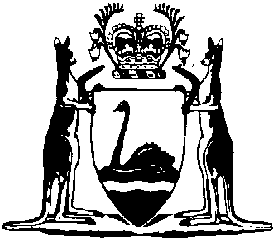 Country Areas Water Supply (Clearing Licence) Regulations 1981Compare between:[01 Jan 2007, 01-c0-06] and [24 Nov 2010, 01-d0-03]Western AustraliaCountry Areas Water Supply Act 1947Country Areas Water Supply (Clearing Licence) Regulations 19811.	Citation		These regulations may be cited as the Country Areas Water Supply (Clearing Licence) Regulations 1981 1.[2.	Omitted under the Reprints Act 1984 s. 7(4)(f).]3.	Application		These regulations apply to and in relation to controlled land as defined in section 12AA of the Act.	[Regulation 3 amended in Gazette 23 Aug 1985 p. 3019.] 4.	Interpretation		In these regulations unless the contrary intention appears — 	licence means a clearing licence issued under section 12C;	section means a section of the Act;	the Act means the Country Areas Water Supply Act 1947.	[Regulation 4 amended in Gazette 23 Aug 1985 p. 3019.] 5.	Application for a licence		An application for a licence shall be in the form of Form 1.6.	Form of licence		A licence shall be in the form of Form 2.7.	Application for transfer of a licence		An application for the transfer of a licence shall be in the form of Form 3.8.	Form of compensation claim		A claim for compensation under section 12E shall be in the form of Form 4.9.	Form of memorial — unlawful 		A memorial relating to unlawful clearing delivered pursuant to section 12BA(1) and (2) shall be in the form of Form 5.10.	Form of memorial — restoration order		A memorial relating to a restoration order delivered pursuant to section 12BB(1) shall be in the form of Form 6.11.	Form of memorial — injurious affection		A memorial relating to compensation paid for injurious affection delivered pursuant to section 12EA(1) shall be in the form of Form 7.[12.	Deleted in Gazette 30 Dec 2004 p. 6999.]13.	When a clearing licence is not required (section 12C)		In accordance with section 12C(1)(d), a clearing licence is not required — 	(a)	where the land in question has an area of less than 0.2 hectare;	(b)	for the removal of suckers or regrowth less than 3 years old where the land in question was cleared of indigenous trees and vegetation as verified by Western Australian Land Information Authority photography — 	(i)	in the case of the Wellington Dam Catchment Area and the Harris River Catchment Area, by the date of the proclamation of the Country Areas Water Supply Act Amendment Act 1976 (i.e. 15 November 1976); or	(ii)	in the case of the Mundaring Weir Catchment Area, Denmark River Catchment Area, Kent River Water Reserve and Warren River Water Reserve by the date of the proclamation of the Country Areas Water Supply Act Amendment Act 1978 (i.e. 15 December 1978),		or has subsequently been cleared as a result of a licence being issued;	(c)	for the removal of individual trees suitable for cutting for fencing and farm materials if used for maintaining existing improvements on the holding, where — 	(i)	those trees are cut from bush areas in random manner with not more than 2 trees removed per hectare; and	(ii)	no action is taken that would be deleterious to the regrowth of stumps;	(d)	for the removal of regrowth and suckers not more than 10 metres beyond either side of existing fencelines;	(e)	for the removal or destruction of poison plants included in the toxic species of the genera Gastrolobium and Oxylobium;	(f)	for the clearing of an area of land under a clearing permit granted under the Environmental Protection Act 1986 if compensation has not been provided under Part IIA of the Act in respect of the area.	[Regulation 13 amended in Gazette 29 Dec 1995 p. 6295; 30 Jun 2004 p. 2584; 22 Dec 2006 p. 5802.]Schedule Form 1COUNTRY AREAS WATER SUPPLY ACT 1947COUNTRY AREAS WATER SUPPLY (CLEARING LICENCE)
REGULATIONS 1981APPLICATION FOR
LICENCE ..........................................................	Catchment area/
	Water Reserve. 
	ZONE ..................................2.	Ownership, Occupancy and details of Holding	(i)	FULL NAME AND ADDRESS OF OWNER(S) and/or OCCUPIER(S) (IF COMPANY OR FIRM GIVE DETAILS)		............................................................................................................
............................................................................................................
............................................................................................................	(ii)	LOCATION NUMBER(S) AND/OR LOT NUMBER(S)		............................................................................................................
............................................................................................................	(iii)	CERTIFICATE OF TITLE NUMBER(S) ........................................		OR		LEASE NUMBER(S) .......................................................................	(iv)	TOTAL AREA OF HOLDING ................................... HECTARES	(v)	TOTAL AREA ALREADY CLEARED ..................... HECTARES	(vi)	AREA OF BUSH SUITABLE FOR AGRICULTURE .................... ................................ HECTARES	3.	Land on which clearing is required (Subject Land)	(i)	AREA OF CLEARING PROPOSED ..................................... ............................ HECTARES	(ii)	POSITION OF CLEARING PROPOSED LOC/LOT ............		(as shown coloured on accompanying sketch)	(iii)	PURPOSE FOR WHICH CLEARING IS REQUIRED.Please place  where relevant.	(iv)	PERIOD LICENCE IS REQUIRED, FROM .........TO .......... 	4.	General Details	(i)	Area of holding estimated 
to be unable to support crop 
or pasture because of salt 
seeps (if any) ............................................................. hectares	(ii)	Additional information in support of application and extent of injurious affection if this licence is refused.		..................................................................................................
..................................................................................................
..................................................................................................
..................................................................................................
.............................................................................................................................................................Signed by Applicant*DATE ............................................... *Application to be signed by applicant personally or by applicant’s authorised attorney or agent. Any power of attorney or other authority must be forwarded with the application for sighting and return. An application by a company must be made under the company’s common seal.[Form 1 amended in Gazette 23 Aug 1985 p. 3020.]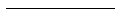 Form 2COUNTRY AREAS WATER SUPPLY ACT 1947COUNTRY AREAS WATER SUPPLY (CLEARING LICENCES) REGULATIONS 1981LICENCE TO CLEAR.............................. CATCHMENT AREA/WATER RESERVE, ZONE ............. This is to certify that ................................................................................. is the holder of a licence number ................................................ granted under Part IIA of the Country Areas Water Supply Act 1947 to .................................................... ..................................................................................................... on the following land, namely ...........................................................................................................(Description of Land)to the extent of .......................................................................................................(area of land that may be cleared)as shown on the plan annexed to this licence subject to the * following conditions/* the conditions set out in the annexure of this licence..................................................................................................................................
.................................................................................................................................
.................................................................................................................................
.................................................................................................................................
......................................................................................................................................................................................... DATED this ..................................... day of ........................................ 20.................................................................AUTHORISED OFFICER*Delete which does not apply.[Form 2 amended in Gazette 23 Aug 1985 p. 3020.]Form 3COUNTRY AREAS WATER SUPPLY ACT 1947COUNTRY AREAS WATER SUPPLY (CLEARING LICENCE)
REGULATIONS 1981APPLICATION TO TRANSFER LICENCE NO. ......................................ISSUED IN THE NAME OF ......................................................................FOR THE .................. CATCHMENT AREA/WATER RESERVE, ZONE 1.	I, ...................................................................................................................(Name) Please Print	of .............................................................................. 09 ..... / ..................... 		(address)	(Telephone No.)	being ............................................................................................................
(state the nature of interest of applicant, e.g. purchaser of land in respect of which a licence has been granted or a lessee, etc.)
hereby apply for the transfer of the licence issued in respect of .................
......................................................................................................................
......................................................................................................................
describe land by reference to location, certificate of title, lease, etc.).2.	The transfer of the licence is necessary for the following reasons ..............
......................................................................................................................
......................................................................................................................3.	If the transfer of the licence is refused the land will be injuriously affected in the following manner .................................................................
..............................................................................................................................................................................Signed by Applicant*DATE ............................................. *Application must be signed by the applicant personally or by the applicant’s authorised attorney or agent. Any power of attorney or other authority must be forwarded with the application for sighting and return. An application by a company must be made under the company’s common seal.Form 4COUNTRY AREAS WATER SUPPLY ACT 1947COUNTRY AREAS WATER SUPPLY (CLEARING LICENCE)
REGULATIONS 1981CLAIM FOR COMPENSATION1.	I,  ..................................................................................................................(Full Name/s — Please Print)	of ..................................................................................................................(address)	Being the (owner) of ....................................................................................		(occupier)		(owner and           (give full land description of holding).		occupier)	(Delete whichever does not apply)	...................................................................................................................... whose application to clear ..................................................... hectares or to transfer licence No. ............................ was refused/granted in part/granted subject to conditions/ under Part IIA of the Country Areas Water Supply Act 1947 on  ..................... (state date) hereby claim the sum of $.............. as compensation for injurious affection in respect of ..................................
......................................................................................................................
......................................................................................................................
......................................................................................................................
......................................................................................................................(description of all land included in claim).2.	The amount claimed is made up as follows: *	(a)	Area for which clearing has been refused		............................ha @ ............................. per ha     $ ......................	(b)	Any loss of value of other areas included in claim	(c)	Any additional items ...........................................	$ .....................3.	Nature of Interest in Lands of Claimant**	State in full the nature of Interest (as for example, owner in fee simple, mortgagee, lessee, or occupier), and if the lands are leased or encumbered, or are subject to any easement, give particulars of such lease, encumbrance, or easements, etc.	......................................................................................................................
......................................................................................................................
......................................................................................................................4.	Where Claimant is not both the owner and occupier state the name and address of the owner or occupier (as the case may be)	......................................................................................................................
......................................................................................................................
......................................................................................................................	DATED this ................................. day of ....................................... 20...............................................................Signed by the Claimant.‡ *Item 2 is not compulsory; complete it to the best of your ability. **If your interest in the land is not registered, you must provide documentary evidence (e.g. contract of sale, lease, partnership agreement) to support your right to claim. ‡Claim must be signed by the claimant personally or by the claimant’s authorised attorney or agent.  Any power of attorney or other authority must be forwarded with the claim for sighting and return. A claim by a company must be made under the company’s common seal.Form 5WESTERN AUSTRALIA	No.MEMORIALCOUNTRY AREAS WATER SUPPLY ACT 1947NOTICE OF UNLAWFUL CLEARINGTHE MINISTER HEREBY GIVES NOTICE THAT  ALLEGES THAT UNLAWFUL CLEARING HAS BEEN CARRIED OUT WITH RESPECT TO THE UNDERMENTIONED LANDS CONTRARY TO SECTION 12BA OF THE COUNTRY AREAS WATER SUPPLY ACT 1947 AND THAT THE LAND MAY BECOME THE SUBJECT OF A RESTORATION ORDER UNDER SECTION 12B(2) OF THAT ACT.SCHEDULE Dated this	day of	20   	................................ 	............................................................................	Witness	FOR AND ON BEHALF OF THE MINISTER[Form 5 amended in Gazette 23 Aug 1985 p. 3020; 29 Dec 1995 p. 6295.]Form 6WESTERN AUSTRALIA	No.MEMORIALCOUNTRY AREAS WATER SUPPLY ACT 1947NOTICE OF RESTORATION ORDERTHE MINISTER HEREBY GIVES NOTICE THAT A RESTORATION ORDER HAS BEEN MADE BY THE COURT WITH RESPECT TO THE UNDERMENTIONED LANDS IN ACCORDANCE WITH SECTION 12BB OF THE ABOVE ACT.SCHEDULE Dated this	day of	20      ............................................. 	............................................................................	(Witness)	FOR AND ON BEHALF OF THE MINISTER [Form 6 amended in Gazette 23 Aug 1985 p. 3020; 29 Dec 1995 p. 6296.]Form 7WESTERN AUSTRALIA	No.MEMORIALCOUNTRY AREAS WATER SUPPLY ACT 1947NOTICE OF PAYMENT OF COMPENSATION FOR INJURIOUS AFFECTIONTHE MINISTER HEREBY GIVES NOTICE THAT COMPENSATION FOR INJURIOUS AFFECTION HAS BEEN PAID ON                              20     WITH RESPECT TO THE UNDERMENTIONED LANDS PURSUANT TO SECTION 12EA OF THE ABOVE ACT.SCHEDULE Dated this	day of	20      ............................................. 	............................................................................	(Witness)	FOR AND ON BEHALF OF THE MINISTER 		[Form 7 amended in Gazette 23 Aug 1985 p. 3020; 29 Dec 1995 p. 6296.][Schedule amended in Gazette 23 Aug 1985 p. 3020; 29 Dec 1995 p. 6295-6.]Notes1	This is a compilation of the Country Areas Water Supply (Clearing Licence) Regulations 1981 and includes the amendments made by the other written laws referred to in the following table.  The table also contains information about any reprint.Compilation table1.	Name and Address of Applicant	(PLEASE PRINT) (Applicant to be owner/occupier or Statutory Authority — Delete whichever does not apply)SURNAME ..........................................OTHER NAMES .................................NAME OF STATUTORY AUTHORITY (if applicable) ...................................		..........................................ADDRESS	.........................................	.........................................TELEPHONE NO. 09..... / ..................CROP	REGROWTH	NEW FENCELINE	PASTURE	BUILDINGS	OTHER .....................
....................................	Land....................ha @ ............................. per ha$ .....................Buildings .............................................................$ .....................Fencing ................................................................$ .....................Water Supply .......................................................$ .....................Other ....................................................................$ .....................TOTAL  $ .....................File No.LAND DESCRIPTIONLocation, Lot, Certificate of Title, Crown Lease (State whether whole or part of land in C of T or C.L.)
REGISTERED PROPRIETOR
Name, Address, OccupationFile No.LAND DESCRIPTIONLocation, Lot, Certificate of Title, Crown Lease (State whether whole or part of land in C of T or C.L.)
REGISTERED PROPRIETORName, Address, OccupationFile No.LAND DESCRIPTION: Location, Lot, Certificate of Title, Crown Lease.  (State whether whole or part of land in C of T or C.L.)
REGISTERED PROPRIETOR: Name, Address, Occupation
TO WHOM PAYMENT MADE AND THEIR ESTATE OR INTEREST IN THE LANDCitationGazettalGazettalCommencementCommencementCountry Areas Water Supply (Clearing Licence) Regulations 198122 May 1981 p. 1570-522 May 1981 p. 1570-522 May 198122 May 1981Country Areas Water Supply (Clearing Licence) Amendment Regulations 198523 Aug 1985 p. 3019-2023 Aug 1985 p. 3019-2023 Aug 198523 Aug 1985Country Areas Water Supply (Clearing Licence) Amendment Regulations 198829 Jun 1988 p. 211029 Jun 1988 p. 211029 Jun 198829 Jun 1988Water Agencies (Amendment and Repeal) Regulations 1995 Pt. 229 Dec 1995 p. 6295-30229 Dec 1995 p. 6295-3021 Jan 1996 (see r. 2 and Gazette 29 Dec 1995 p. 6291)1 Jan 1996 (see r. 2 and Gazette 29 Dec 1995 p. 6291)Reprint 1: The Country Areas Water Supply (Clearing Licence) Regulations 1981 as at 23 May 2003 (includes amendments listed above)Reprint 1: The Country Areas Water Supply (Clearing Licence) Regulations 1981 as at 23 May 2003 (includes amendments listed above)Reprint 1: The Country Areas Water Supply (Clearing Licence) Regulations 1981 as at 23 May 2003 (includes amendments listed above)Reprint 1: The Country Areas Water Supply (Clearing Licence) Regulations 1981 as at 23 May 2003 (includes amendments listed above)Reprint 1: The Country Areas Water Supply (Clearing Licence) Regulations 1981 as at 23 May 2003 (includes amendments listed above)Country Areas Water Supply (Clearing Licence) Amendment Regulations 2004Country Areas Water Supply (Clearing Licence) Amendment Regulations 200430 Jun 2004 p. 2583-430 Jun 2004 p. 2583-48 Jul 2004 (see r. 2 and Gazette 30 Jun 2004 p. 2581)Country Areas Water Supply (Clearing Licence) Amendment Regulations (No. 2) 2004Country Areas Water Supply (Clearing Licence) Amendment Regulations (No. 2) 200430 Dec 2004 p. 699930 Dec 2004 p. 69991 Jan 2005 (see r. 2 and Gazette 31 Dec 2004 p. 7130)Country Areas Water Supply (Clearing Licence) Amendment Regulations 2006Country Areas Water Supply (Clearing Licence) Amendment Regulations 200622 Dec 2006 p. 580222 Dec 2006 p. 58021 Jan 2007 (see r. 2 and Gazette 8 Dec 2006 p. 5369)